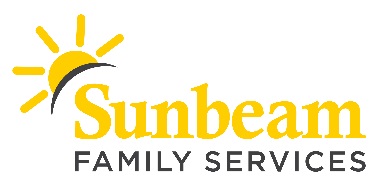 FOR IMMEDIATE RELEASE:Feb. 1, 2019CONTACT:  Angie DossChief External Relations Officeradoss@sunbeamfamilyservices.org405-609-2311 (o) | 619-347-4057 (c)Kendra Scott Give Back Event Feb. 6 to Benefit Sunbeam Family Services(OKLAHOMA CITY) – Just in time for Valentine’s Day, Sunbeam Family Services is partnering with Kendra Scott to raise money for its programs that serve the community’s children, families and seniors.  On Wednesday, Feb. 6 from 5:30 to 7:30 p.m., the location at 5810 N. Classen Blvd. will donate 20 percent of proceeds to Sunbeam. Those unable to attend in person can still show support and make a purchase by calling the Kendra Scott Classen Curve location at 405-241-4203. Patrons must mention Sunbeam Family Services at time of purchase. ”The Kendra Scott Give Back event is a great way for customers to shop and while also helping individuals and families in our community,” says Jim Priest, Sunbeam’s chief executive officer.  “With your support, the future is bright for our Oklahoma neighbors.”Sunbeam’s mission is to provide people of all ages with help, hope and the opportunity to succeed through Early Childhood, Foster Care, Counseling and Senior Services programs.   Each year, Sunbeam provides wraparound services to 10,000 Oklahomans to break the cycle of generational poverty and help them learn, grow, heal, and thrive.  Through March 31, Sunbeam is asking the community to join them in “giving hope and restoring dignity” for Oklahoma’s homeless seniors through raising $65,000 to fund Sunbeam’s Emergency Senior Shelter, the only homeless shelter for seniors in the state.  Each year between 90–110 homeless seniors aged 60 and older seek safety in the Emergency Senior Shelter, many of whom are without a family support system and have a limited monthly income.  For more information, visit sunbeamfamilyservices.org/dignity or call 405-609-8994.###About Kendra Scott Kendra Scott is a loving mother, a driven entrepreneur and a passionate designer who believes the truest form of success is giving back in a meaningful way. As a creative mind with a love of natural gemstones, Kendra designed her first collection of jewelry in 2002. The foundation of Kendra's success has been her infectious energy and entrepreneurial spirit, which took her from a $500 project in the spare bedroom of her home to a billion-dollar fashion brand loved globally. The Kendra Scott company maintains a focus on its customers and the causes close to their hearts, abiding by the mantra 'What Matters to You, Matters to Us'.  About Sunbeam Family ServicesSunbeam helps children, families and seniors learn, grow, heal and thrive.  Founded in 1907, Sunbeam Family Services is one of Oklahoma’s longest serving nonprofits, providing help, hope and the opportunity to succeed to people of all ages and all stages of life in central Oklahoma through Early Childhood, Counseling, Foster Care and Senior Services. To learn more, call 405-528-7721, visit sunbeamfamilyservices.org, or follow them on Facebook, Twitter and Instagram.